Тема урока: "Конус. Площадь поверхности конуса".Дата проведения: Цель урока: формирование понятий конуса и конической поверхностиЗадачи:обучающая: познакомить учащихся с историей развития представлений о конусе, ввести понятие конической поверхности и конуса, его элементов, рассмотреть виды сечений конуса различными плоскостями, рассмотреть конус как тело вращения, показать связь между элементами конуса в процессе решения задач.развивающая: способствовать развитию логического мышления учащихся и расширению кругозора; развивать пространственное воображение учащихся, умение применять формулы планиметрии при решении стереометрических задач; развивать грамотную математическую речь.воспитывающая: продолжить формирование навыков эстетического оформления записей в тетради и выполнения чертежей. познавательной активности, культуры общения, культуры диалога.Тип урока: урок изучения нового материала.Метод обучения: информационно – иллюстративный; проблемный диалог; элементы информационных технологий.Приложение: презентацияОборудование: компьютер, проектор, модели конусов, линейка, таблица в раздаточном материале для домашнего задания, листы для проведения теста.Литература: Атаносян Л.С. - Геометрия 11 класс.План урокаI. Организационный моментII. Подготовка учащихся к усвоению новых знаний. Повторение темы: «Цилиндр»III. Историческая справка IV. Изучение нового материалаV. Решение задач на нахождение элементов конуса и площади поверхности конуса.VII. Подведение итогов урокаVIII. Задание на домVIII. Ход урока.Работа в парах. Учащиеся на листах заполняют таблицу (под копирку).l – образующая конуса, r – радиус его основания, h - высота, S – площадь осевого сечения, a – угол образующей с осью.Сдают работы. На экран высвечивается заполненная таблица. Учащиеся отмечают на оставшихся листах неправильные ответы.Учитель:Сообщает результаты тестаОценка 5 – все выполнено верно.Оценка 4 – допущено не больше двух ошибок.Оценка 3 – допущено не больше четырех ошибок.Оценка 2 – допущено больше четырех ошибок.Этапы урокаДеятельность учителяВремяДеятельность учащихся1. Орг. моментЗдравствуйте ребята! Присаживайтесь. Проверим вашу готовность к уроку у вас обязательно должна быть тетрадь, ручка, карандаш и линейка. 1 мин.Учащиеся приветствуют и готовят необходимые предметы2. Повто -рение-Какой раздел геометрии, мы начали изучать на прошлом уроке? -Какие существуют круглые тела?-Какое круглое тело мы изучали на прошлом уроке?-Как вы думаете какое тело мы будем изучать сегодня? Запишите тему урока (слайд 1)Прежде чем рассмотреть новую тему, мы вспомним некоторые понятия, которые нам будут необходимы для ее усвоения.- Что такое цилиндр? -Из каких элементов состоит цилиндр, покажите их на чертеже (слайд 2)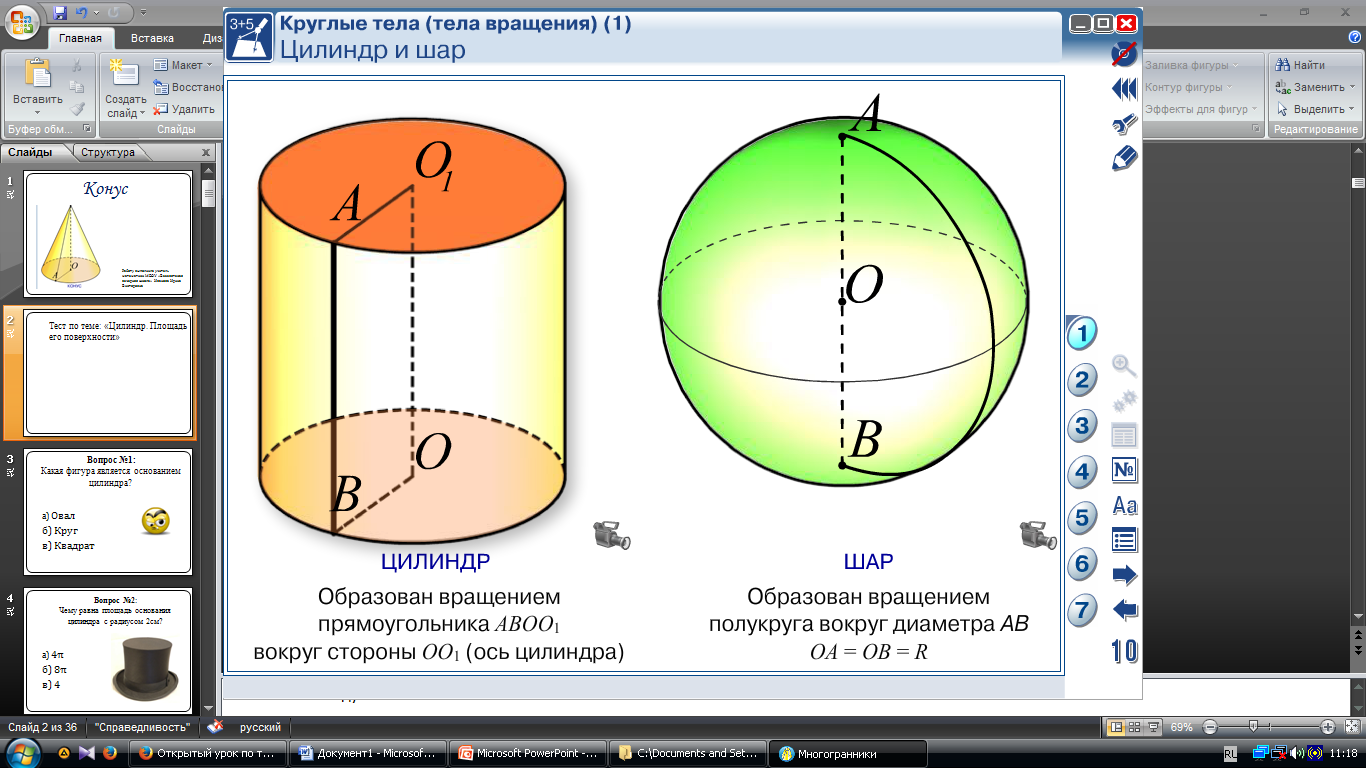 - а теперь выполним небольшой тест по теме «Цилиндр» (слайды 3-10)Ответы (слайд 11)8 мин.Круглые телаЦилиндр, Конус, ШарЦилиндрКонус.Это круглое тело, ограниченное цилиндрической поверхностью и двумя кругамиОснования, цилиндрическая поверхность, образующая, ось, радиус основания Студенты выполняют тест, размещенный на слайдах, а затем меняются работами и проверяют друг друга по бланку ответов3. Объясне-ние нового материала - Итак, мы вспомнили тему прошлого занятия, а теперь рассмотрим новую тему, опираясь на ваши знания. - Кто знает, что означает слово «Конус»?Для того, чтобы узнать это и еще много интересного о конусе, послушаем доклад.Конус в переводе с греческого “konos” означает “сосновая шишка”. С конусом люди знакомы с глубокой древности. (слайд 12) В 1906 году была обнаружена книга Архимеда (287-212 гг. до н.э.) “О методе”, в которой дается решение задачи об объеме общей части пересекающихся цилиндров (слайд 13). Архимед приписывает честь открытия этого принципа Демокриту (470-380 гг. до н.э.) – древнегреческому философу-материалисту. С помощью этого принципа Демокрит получил формулу для вычисления объема пирамиды и конуса. (слайд 14)Много сделала для геометрии школа Платона (428-348 гг. до н.э.). Платон был учеником Сократа (470-399 гг. до н.э.). Он в 387 г. до н.э. основал в Африке Академию, в которой работал 20 лет. Каждый, входящий в Академию, читал надпись: “Пусть сюда не входит никто, не знающий геометрии”. Школе Платона, в частности, принадлежит: а) исследование свойств призмы, пирамиды, цилиндра и конуса; б) изучение конических сечений. (слайд 15)Большой трактат о конических сечениях был написан Аполлонием Пергским (260-170 гг. до н.э.) (слайд 16) – учеником Евклида (III в. До н.э.), который создал великий труд из 15 книг под названием “Начала”. Эти книги издаются и по сей день, а в школах Англии по ним учатся до сих пор. Понятие конус встречается в различных науках.В геологии существует понятие “конус выноса”. Это форма рельефа, образованная скоплением обломочных пород (гальки, гравия, песка), вынесенными горными реками на предгорную равнину или в более плоскую широкую долину. (слайд 17)В биологии есть понятие “конус нарастания”. Это верхушка побега и корня растений, состоящая из клеток образовательной ткани. (слайд 18)“Конусами” называется семейство морских моллюсков подкласса переднежаберных. Раковина коническая (2-16 см), ярко окрашенная. Конусов свыше 500 видов. Живут в тропиках и субтропиках, являются хищниками, имеют ядовитую железу. Укус конусов очень болезнен. Известны смертельные случаи. Раковины используются как украшения, сувениры. (слайд 19-20)Вот, такая сложная и интересная история развития конуса, а также это понятие используется не только в математике.- Ну а теперь перейдем к основным понятиям конуса- Какие два способа образования цилиндра вы знаете?- Для образования конуса также существует два способа:1. С помощью образующей (чертим окружность с радиусом R, берем точку, не лежащую на этой окружности P и соединяем все точки окружности с данной точкой) (слайд 21)- как называется поверхность, полученная из отрезков, соединяющих точку с точками окружности? (слайд 21)- Дайте определение конуса по аналогии с цилиндром. (слайд 21)- Как называются отрезки ОP6, PP6, PO? (слайд 21)2. С помощью вращения прямоугольного треугольника вокруг одного из катетов (чертим прямоугольный треугольник АВС и достраиваем до конуса) (сайт 22)- Чем являются катеты и гипотенуза треугольника для конуса (слайд 22)- какие существуют сечения цилиндра?У конуса также есть эти два сечения, постройте их используя образец на слайде и еще третий вид сечения, который нам будет необходим для решения задач (слайд 23)Как мы выводили формулу нахождения площади боковой поверхности цилиндра?- Для выведения формул площади поверхности конуса так же используется его развертка (слайд 24) 20 минСтудентка, использую презентацию рассказывает историю развития понятия конус, а также ее применение в других науках, остальные студенты записывают основные даты и понятия. С помощью образующей и путем вращения прямоугольника вокруг одной из сторон.Учащиеся чертят конус первым способом, и делают нужные обозначения.Коническая поверхностьЭто круглое тело, ограниченное конической поверхностью и кругом.Радиус, образующая, высота конусаУчащиеся чертят конус вторым способом, и делают нужные обозначения.Радиусом, высотой и образующей.Осевое сечение, сечение перпендикулярное оси.Студенты делают построения.- Использовали развёртку цилиндраСтуденты, используя слайд выводят формулы площади конуса.4. Первич-ное Закреп- ление. Назовите номера конусов, изображенных на рисунке (слайд 25)- А теперь выполним две задачи:1. Высота конуса равна 15 см, а радиус основания равен 8 см. Найдите образующую конуса.2. Угол между образующей и осью конуса равен 30°, образующая равна 8 см. Найдите площадь боковой и всей поверхности конуса. 10 мин.Один студент решает у доски, остальные в своих тетрадях5. Подведение итога урокаИтак, с каким круглым телом мы сегодня познакомились?Какие основные части имеет конус?Как можно получить конус?Какие существуют сечения конуса?Как найти площадь боковой и полной поверхности конуса?Сегодня, у нас еще один урок, на нем вы будете выполнять практическую работу по данной теме, по ее результатам, я оценю как вы усвоили данный материал  4 мин.Ученики записывают домашнее задание в дневники.6. Домашнее задание На дом я раздам вам карточки, которые нужно будет заполнить и необходимые расчеты сделать в рабочей тетради (слайд 26,27)2 мин.12345l22r1,5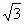 3h1,5S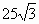 9a300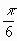 